Российская Федерация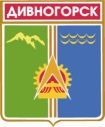 Администрация города ДивногорскаКрасноярского краяП О С Т А Н О В Л Е Н И Е 20.11.2014		                           г. Дивногорск	                                                   № 276пО внесении изменений в постановление администрации города Дивногорска от 09.07.2013 № 117п «Об утверждении Примерного положения об оплате труда работников образовательных учреждений дополнительного образования детей, подведомственных отделу физической культуры, спорта и молодёжной политики администрации города Дивногорска» (в ред. от 29.08.2013 №157п, от 25.09.2013 № 184п, от 06.11.2013 № 228п, от 29.11.2013 № 242п, от 13.12.13 № 256п, от 29.09.2014 № 224п, от 31.10.2014 № 260п)В соответствии с Трудовым кодексом Российской Федерации, постановлением администрации города Дивногорска от 16.05.2012 № 119п «Об утверждении Положения о системах оплаты труда работников муниципальных учреждений города Дивногорска (ред. от 18.10.2012 № 210п, от 16.09.2013 № 176п, от 12.09.2014 № 207п), руководствуясь статьями 43, 53 Устава муниципального образования город Дивногорск,ПОСТАНОВЛЯЮ:1. Внести в приложение к постановлению администрации города Дивногорска от 09.07.2014 № 117п «Об утверждении Примерного положения об оплате труда работников образовательных учреждений дополнительного образования детей, подведомственных отделу физической культуры, спорта и молодёжной политики администрации города Дивногорска» (в ред. от 29.08.2013 №157п, от 25.09.2013 № 184п, от 06.11.2013 № 228п, от 29.11.2013 № 242п, от 13.12.13 № 256п, от 29.09.2014 № 224п, от 31.10.2014 № 260п) следующие изменения: первый абзац пункта 4.5.8 изложить в следующей редакции: «Персональная  выплата  в целях обеспечения региональной выплаты в соответствующем   месяце   производится   работнику   учреждения,  месячная заработная плата которого при полностью отработанной норме рабочего времени и  выполненной  норме труда (трудовых обязанностей) ниже размера заработной платы,  установленного  пунктом  2   статьи  4  Закона  Красноярского  края от   29.10.2009  №  9-3864  "О  системах  оплаты  труда  работников краевых государственных  учреждений"  для  расчета  региональной  выплаты  (далее - размер заработной платы, установленный для расчета региональной выплаты), в размере,   определяемом   как  разница  между  размером  заработной  платы,установленным  для  расчета  региональной  выплаты,  и  величиной  месячной заработной  платы  работника  учреждения  при  полностью отработанной норме рабочего времени и выполненной норме труда (трудовых обязанностей).».2. Настоящее постановление вступает в силу со дня его подписания и распространяет свое действие на правоотношения возникшие с 01.10.2014.3.  Контроль за исполнением настоящего постановления возложить на заместителя  Главы города Кузнецову М.Г.Глава города                                                                                                                       Е.Е. Оль